truffe glosor.eu1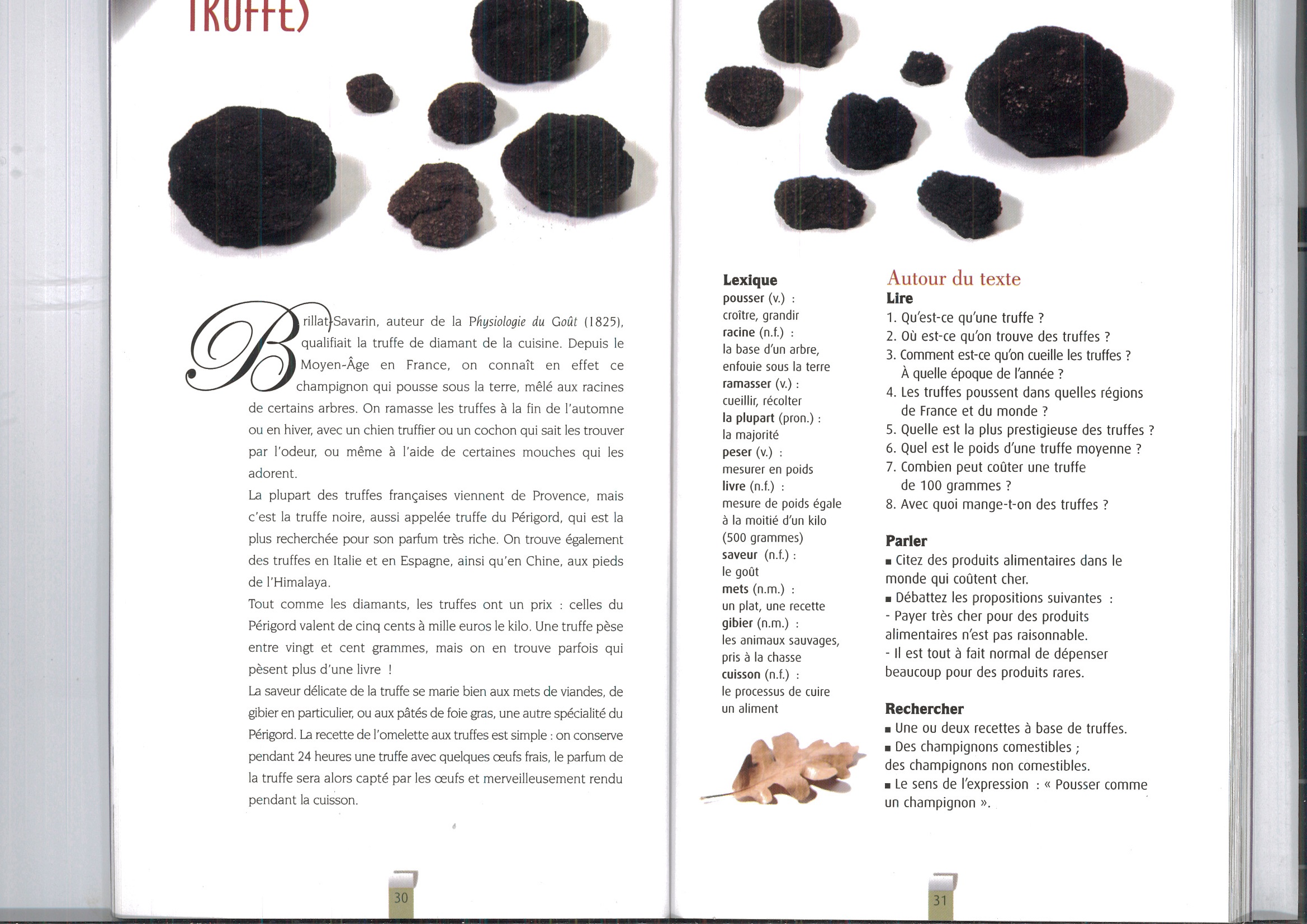 la truffe vocabulairehur är tryffelns smak?dess smak är mycket starkvar växer tryffeln ?tryffeln/den växer under jordenvar hittar man ofta tryffeln i naturen ?den växer ofta nära trädtryffeln blandar sig med trädens röttervem var Brillat Savarin ?Brillat Savarin var en fransk kockBrillat Savarin skrev en bokBrillat Savarin benämner tryffeln matlagningskonstens diamantvilken är den mest eftersökta tryffeln ?den mest prestigefyllda tryffeln är PérigordtryffelnPérigord, vad är det ?Périgord är ett franskt områdevar, i världen, finner man tryffeln ?man kan framförallt hitta tryffeln i Frankrike, i Italien, i Spanien och i Kinavar i Kina hittar man den?man hittar den vid foten av Himalayahur mycket väger en tryffel ?en tryffel väger normalt mellan tjugo och hundra gramhur mycket kostar en tryffel ?en tryffel kostar mellan fem hundra och tusen euro kilottryffeln är en slags svamphur letar man efter tryffeln ?man letar efter tryffeln med hjälp av en tryffelhund, en gris eller med flugorvarifrån kommer de flesta franska tryfflarna ?de flesta franska tryfflarna kommer från Provencemed vad kan man äta tryffel ?tryffeln äts bra med kött, framförallt vilt(kött)Périgord är också känt för sin gåslevernär plockar man upp tryffeln?man plockar upp den i slutet av hösten eller på vinternvad är ”Smakens fysiologi”?det är Brillat Savarins bokgoût (m)smakqualifierbenämnacuisinemat, kökdepuissedanMoyen-Âgemedeltidenconnaîtrekänna tillen effetnämligen, faktisktchampignonsvamppousserväxa, knuffasousunderterrejordmêler àblanda medracinerotcertainviss, säkerarbre (m)trädramasserplocka upptrouverhitta, finnaodeur (f)lukt, doftmêmesamma, även, t.o.m.aider - aidehjälpa - hjälpla plupartde flestarecherchereftersökaégalementävenainsi quepå samma sätt som, äventout commeprecis som, alldeles somvaloirvara värdpeservägaune livreett halvt kilosaveur (f)god smakdélicatutsökt, ömtåligse mariergifta sigmets (m)maträttgibiervilten particuliersärskiltfoie gras (m)gåsleverrecette (f)matreceptserakommer att blialorsdåcapterfånga (in)cuissonstekning, tillagning, gräddning